Erasmus+ Programme, Student Mobility for Studies or Student Mobility for Traineeships Confirmation of arrivalWe confirm that the above mentioned student has arrived at our University and has started his/her studies(The student has to send this document to the institutional Erasmus coordinator within 14 days after the arrival.)Confirmation of departureWe confirm that the above mentioned student has completed his/her studies and is leaving our University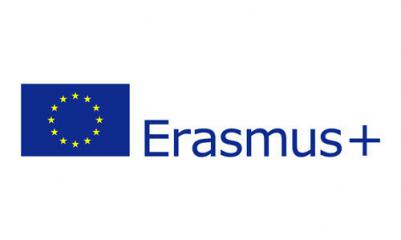 Certificate of Attendance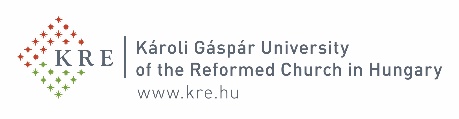 Name of the exchange studentField of studyHome UniversityHost UniversityFaculty/Departmenton (dd/mm/yyyy)Responsible person at the Host UniversityName: Name: Responsible person at the Host UniversityPosition: Position: Responsible person at the Host UniversityEmail address: Email address: DateStampSignatureStampon (dd/mm/yyyy)the academic Transcript of Records       is enclosed       is enclosedthe academic Transcript of Records       will be sent directly to the International Office of the Home University       will be sent directly to the International Office of the Home UniversityDue to the COVID 19 pandemic, our University offered studies and activities for incoming students as follows:on Campus (in-person activities): from ___/____/____ to ___/____/_____virtual activities (online): from ___/____/_____ to ____/____/______on Campus (in-person activities): from ___/____/____ to ___/____/_____virtual activities (online): from ___/____/_____ to ____/____/______Responsible person at the Host UniversityName:Name:Responsible person at the Host UniversityPosition:Position:Responsible person at the Host UniversityEmail address:Email address:DateStampSignatureStamp